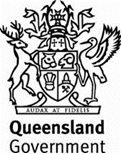 Annexure MRTS68.1Annexure MRTS68.1Annexure MRTS68.1Dynamic Testing of PilesDynamic Testing of PilesDynamic Testing of PilesSpecific Contract RequirementsSpecific Contract RequirementsSpecific Contract RequirementsContract Number Contract Number Note:Clause references within brackets in this Annexure refer to Clauses in the parent Technical Specification MRTS68 unless otherwise noted.Clause references within brackets in this Annexure refer to Clauses in the parent Technical Specification MRTS68 unless otherwise noted.Clause references within brackets in this Annexure refer to Clauses in the parent Technical Specification MRTS68 unless otherwise noted.Number of piles to be dynamically tested (Clause 6)Number of piles to be dynamically tested (Clause 6)Number of piles to be dynamically tested (Clause 6)The number of piles to be dynamically tested shall beLocation of piles to be dynamically tested (Clause 6)Location of piles to be dynamically tested (Clause 6)Piles in the following locations shall be dynamically tested. Where no location are stated below, piles to be tested will be nominated by the Administrator.The number of piles to be dynamically tested may be increased by the requirements of MRTS65 or MRTS66 where the Contractor elects to use a different hammer than the design hammer.Supplementary requirements (Clause 12)Supplementary requirements (Clause 12)The following supplementary requirements shall apply.